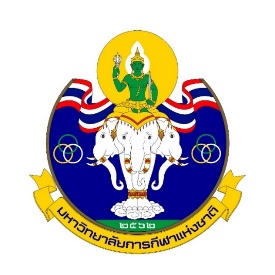 แผนการประกันคุณภาพการศึกษาภายใน มหาวิทยาลัยการกีฬาแห่งชาติ วิทยาเขต...............ประจำปีการศึกษา 2562-2566มหาวิทยาลัยการกีฬาแห่งชาติ  กระทรวงการท่องเที่ยวและกีฬาคำนำตามที่มหาวิทยาลัยการกีฬาแห่งชาติได้จัดทำ ข้อบังคับมหาวิทยาลัยการกีฬาแห่งชาติ ว่าด้วยระบบ หลักเกณฑ์ และวิธีการประกันคุณภาพการศึกษา พ.ศ. 2563  มหาวิทยาลัยจึงได้มีการจัดทำระบบการประกันคุณภาพการศึกษาภายใน ระดับอุดมศึกษา ที่สอดคล้องกับกฎกระทรวงการประกันคุณภาพการศึกษา และเสนอต่อสภามหาวิทยาลัยเพื่อให้ความเห็นชอบ โดยระบบประกันคุณภาพการศึกษาภายใน ประกอบด้วย การควบคุม การตรวจสอบ และการประเมินผล ในด้านการจัดการศึกษา การกีฬา การวิจัยและนวัตกรรม การบริการวิชาการ การทะนุบำรุงศิลปวัฒนธรรม การละเล่นพื้นบ้านและกีฬาไทย และการบริหารจัดการ ที่ครอบคลุมทั้งปัจจัยนำเข้า กระบวนการ ผลผลิตและผลลัพธ์   เป็นไปตามมาตรฐานการอุดมศึกษา และวัตถุประสงค์ของมหาวิทยาลัย เพื่อให้เกิดการพัฒนาและสร้างความเชื่อมั่นให้แก่ผู้มีส่วนเกี่ยวข้องและสาธารณชนว่ามหาวิทยาลัยการกีฬาแห่งชาติ สามารถจัดการศึกษาได้อย่างมีคุณภาพตามมาตรฐานการศึกษาและบรรลุเป้าประสงค์ของมหาวิทยาลัยการกีฬาแห่งชาติและหน่วยงานต้นสังกัด หรือหน่วยงานที่กำกับดูแล มหาวิทยาลัยจึงได้จัดทำระบบประกันคุณภาพการศึกษาภายใน สำหรับจัดการศึกษา ระดับอุดมศึกษา ประจำปีการศึกษา 2562-2566 ซึ่งให้เป็นกรอบแนวทางดำเนินงานในระยะ 5 ปี โดยแบ่งออกเป็น 4 ระดับ คือ ระดับหลักสูตร ระดับคณะ ระดับวิทยาเขต และระดับมหาวิทยาลัย   การจัดทำแผนการประกันคุณภาพการศึกษาภายใน ระดับวิทยาเขต จึงเป็นสิ่งสำคัญและจำเป็นมากในการปฏิบัติงาน และเป็นเครื่องมือที่ช่วยในการดำเนินงาน ต่าง ๆ ด้านการประกันคุณภาพการศึกษาภายในสำเร็จลุล่วงตามวัตถุประสงค์และเป้าหมาย เพื่อให้เป็นแนวทางการดำเนินงานกำกับและติดตามผลการดำเนินงานการประกันคุณภาพการศึกษาภายในของวิทยาเขต    คณะผู้จัดทำหวังเป็นอย่างยิ่งว่า แผนการประกันคุณภาพการศึกษาภายในฉบับนี้ สามารถนำไปใช้เป็นแนวทางในการดำเนินงานกำกับและติดตาม ผลการดำเนินงานดังกล่าวได้อย่างดี และขอขอบพระคุณคณะผู้บริหารและหน่วยงานที่ให้ข้อมูลเพื่อประกอบการจัดทำแผนดังกล่าว
 มา ณ โอกาส นี้งานประกันคุณภาพการศึกษา วิทยาเขต.........................มหาวิทยาลัยการกีฬาแห่งชาติ สารบัญส่วนที่ 1 บทนำหลักการและเหตุผล       มหาวิทยาลัยการกีฬาแห่งชาติ มีการดำเนินงานการประกันคุณภาพการศึกษาภายใน ตามที่กำหนดไว้ใน มาตรา 47 แห่งพระราชบัญญัติการศึกษาแห่งชาติ (ฉบับที่ 4) พ.ศ. 2562 มาตรา 62 และ 63 แห่งพระราชบัญญัติการอุดมศึกษา พ.ศ. 2562 มาตรา 55 วรรคสอง แห่งพระราชบัญญัติมหาวิทยาลัยการกีฬาแห่งชาติ พ.ศ. 2562 กฎกระทรวงการประกันคุณภาพการศึกษา พ.ศ. 2561 มาตรฐานการอุดมศึกษา พ.ศ. 2561 มาตรฐานการศึกษาของชาติ พ.ศ. 2561 ข้อบังคับมหาวิทยาลัยการกีฬาแห่งชาติ ว่าด้วยระบบ หลักเกณฑ์ และวิธีการประกันคุณภาพการศึกษา พ.ศ. 2563  มหาวิทยาลัยจึงได้มีการจัดทำระบบการประกันคุณภาพการศึกษาภายใน ระดับอุดมศึกษา ที่สอดคล้องกับกฎกระทรวงการประกันคุณภาพการศึกษา และเสนอต่อสภามหาวิทยาลัยเพื่อให้ความเห็นชอบ โดยระบบประกันคุณภาพการศึกษาภายใน ประกอบด้วย การควบคุม การตรวจสอบ และการประเมินผล  ในด้านการจัดการศึกษา การกีฬา การวิจัยและนวัตกรรม การบริการวิชาการ การทะนุบำรุงศิลปวัฒนธรรม การละเล่นพื้นบ้านและกีฬาไทย และการบริหารจัดการ ที่ครอบคลุมทั้งปัจจัยนำเข้า กระบวนการ ผลผลิตและผลลัพธ์  เป็นไปตามมาตรฐานการอุดมศึกษา และวัตถุประสงค์ของมหาวิทยาลัย เพื่อให้เกิดการพัฒนาและสร้างความเชื่อมั่นให้แก่ผู้มีส่วนเกี่ยวข้องและสาธารณชนว่ามหาวิทยาลัยการกีฬาแห่งชาติ สามารถจัดการศึกษาได้อย่างมีคุณภาพตามมาตรฐานการศึกษาและบรรลุเป้าประสงค์ของมหาวิทยาลัยการกีฬาแห่งชาติและหน่วยงานต้นสังกัด หรือหน่วยงานที่กำกับดูแล มหาวิทยาลัยจึงได้จัดทำระบบประกันคุณภาพการศึกษาภายใน สำหรับจัดการศึกษา ระดับอุดมศึกษา ประจำปีการศึกษา 2562-2566 เพื่อใช้เป็นกรอบแนวทางการดำเนินงานในระยะ 5 ปี โดยแบ่งออกเป็น 4 ระดับ คือ ระดับหลักสูตร ระดับคณะ ระดับวิทยาเขต และระดับมหาวิทยาลัย     การดำเนินงานประกันคุณภาพการศึกษาภายใน สำหรับจัดการศึกษา ระดับอุดมศึกษา กำหนดให้ผู้บริหารและบุคลากรทุกคนของมหาวิทยาลัยต้องให้ความสำคัญและรับผิดชอบร่วมกัน เพื่อพัฒนาการจัดการศึกษาให้มีคุณภาพอย่างต่อเนื่อง โดยต้องปฏิบัติ ดังนี้จัดให้มีระบบการประกันคุณภาพการศึกษาภายใน ระดับอุดมศึกษาที่สอดคล้องกับกฎกระทรวงการประกันคุณภาพการศึกษา และเสนอต่อสภามหาวิทยาลัยการกีฬาแห่งชาติเพื่อให้ความเห็นชอบจัดทำคู่มือและปฏิทินการดำเนินงานการประกันคุณภาพการศึกษาภายในที่มีความเชื่อมโยงการดำเนินงานทั้งในระดับหลักสูตร ระดับคณะ ระดับวิทยาเขต และระดับมหาวิทยาลัย พร้อมทั้งถ่ายทอดไปยังผู้บริการและบุคลากรทุกคนของมหาวิทยาลัยมีการส่งเสริมสนับสนุน และพัฒนาให้ผู้บริหารและบุคลากรทุกคนของมหาวิทยาลัยการกีฬาแห่งชาติ   มีการดำเนินงานการประกันคุณภาพการศึกษาภายในให้เป็นไปตามนโยบาย หลักเกณฑ์ แนวปฏิบัติและคู่มือและปฏิทินการดำเนินงานการประกันคุณภาพการศึกษาภายในของมหาวิทยาลัยการดำเนินงานการประกันคุณภาพการศึกษาภายใน ให้เป็นไปตามวงจรคุณภาพ ประกอบด้วย 5 ขั้นตอน คือ การวางแผน (Plan) การดำเนินงานและเก็บข้อมูล (Do) การประเมินคุณภาพ (Check) และการเสนอแนวทางปรับปรุง (Act) โดยมีวิธีการดังนี้วางแผนการประกันคุณภาพการศึกษาภายใน ประจำปีการศึกษาจัดเก็บข้อมูลตามระบบการประกันคุณภาพการศึกษาภายในจัดทำรายงานการประเมินตนเองทุกระดับจัดให้มีการประเมินคุณภาพการศึกษาภายในทุกระดับ ทุกปีการศึกษารายงานผลการประเมินคุณภาพการศึกษาภายในทุกระดับต่อบุคลากร ผู้บริหาร กรรมการวิทยาเขต สภาวิชาการ สภามหาวิทยาลัย กระทรวงการท่องเที่ยวและกีฬา และหน่วยงานที่เกี่ยวข้องพร้อมทั้งเปิดเผยต่อสาธารณชนวางแผนปรับปรุงการดำเนินงาน แผนปฏิบัติราชการประจำปีและแผนยุทธศาสตร์ รวมทั้งจัดทำแผนพัฒนาคุณภาพการศึกษา วิทยาเขตรวบรวมรายงานการประเมินตนเองและแผนพัฒนาคุณภาพการศึกษา ส่งมหาวิทยาลัยการกีฬาแห่งชาติ ภายใน 30 วัน หลังสิ้นสุดการรับการประเมินคุณภาพการศึกษาภายในแต่ละระดับ   มหาวิทยาลัยจึงมีการจัดทำแผนงานด้านการประกันคุณภาพการศึกษา สำหรับจัดการศึกษา ระดับอุดมศึกษา ปีการศึกษา 2562-2566 และแผนปฏิบัติการประกันคุณภาพการศึกษาภายใน สำหรับจัดการศึกษา ระดับอุดมศึกษา ประจำปีการศึกษาทุกปีการศึกษาวัตถุประสงค์เพื่อเป็นแนวทางการดำเนินงานโครงการ/กิจกรรมงานประกันคุณภาพการศึกษาภายใน ประจำปี พ.ศ. 2562-2566เพื่อจัดทำแผนปฏิบัติการงานประกันคุณภาพการศึกษาภายใน ประจำปีการศึกษา 2562 เพื่อนำไปสู่การปฏิบัติเพื่อกำหนดกรอบและทิศทางการดำเนินงานให้งานประกันคุณภาพการศึกษาของหน่วยงานในสังกัดสามารถนำไปสู่การปฏิบัติให้มีประสิทธิภาพ
      และเป็นไปในทิศทางเดียวกันส่วนที่ 2 แผนงานการประกันคุณภาพการศึกษาภายใน ประจำปีการศึกษา 2562-2566ส่วนที่ 3แผนปฏิบัติการงานประกันคุณภาพการศึกษาภายใน ประจำปีการศึกษา 2562ภาคผนวกแบบรายงานผลการดำเนินงานตามแผนแผน................................................ ปีการศึกษา...................คณะ/วิทยาเขต.............................................แบบรายงานผลการเบิกจ่ายตามแผนแผน................................................ ปีการศึกษา...................คณะ/วิทยาเขต.............................................ผลการเบิกจ่าย ประจำปีงบประมาณ พ.ศ..............  งบ.............................................                                            *ข้อมูล ณ วันที่ .......................................แบบรายผลการดำเนินงานโครงการ/กิจกรรมโครงการ............................................................ระดับอุดมศึกษา ปีการศึกษา ............................1. ชื่อโครงการ/กิจกรรมกิจกรรมที่ 1 .................................................................................................................................2. ผู้รับผิดชอบกิจกรรม3. หลักการและเหตุผล  ............................................................................................................................................................................................................................................................ ............................................................................................................................................................................................................................................................4. วัตถุประสงค์ของโครงการ/กิจกรรม4.1...................................................4.2.....................................................5. วันเวลา สถานที่ดำเนินการ     กิจกรรมที่ 1 ระหว่างวันที่ ..............................ณ โรงแรม.................................. จังหวัด.................................6. กลุ่มคนหรือผู้เข้าร่วมกิจกรรม ........................................................................................................................................................................... ...........................................................................................................................................................................7. ระยะเวลาในการดำเนินงานกิจกรรมที่ 1 กำหนดในแผน .............วัน ปฏิบัติงานจริง ......................วัน8. งบประมาณเบิกจ่ายจากงบประมาณรายจ่ายประจำปีงบประมาณ พ.ศ.................. แผนงาน........................... ผลผลิตที่ ................................. งบ..............................จำนวน.......................บาท9. ผลการดำเนินการ9.1 .................................................................................................................................9.2 .................................................................................................................................10. การประเมินผล10.1 .................................................................................................................................10.2 .................................................................................................................................11. สรุปผลการดำเนินงาน......................................................................................................................................................................................................................................................................................................................................................12. ภาพประกอบ(ไม่เกิน 10 ภาพ)หน้าส่วนที่ 1ส่วนที่ 1บทนำหลักการและเหตุผล......................................................................................................................................................................1วัตถุประสงค์.................................................................................................................................................................................2ส่วนที่ 2ส่วนที่ 2แผนงานการประกันคุณภาพการศึกษาภายใน  ประจำปีการศึกษา 2562-2566โครงการ/กิจกรรม.........................................................................................................................................................................3ส่วนที่ 3ส่วนที่ 3แผนปฏิบัติการประกันคุณภาพการศึกษาภายใน ประจำปีการศึกษา  2562โครงการ/กิจกรรม.........................................................................................................................................................................6ภาคผนวกภาคผนวกคำสั่งมหาวิทยาลัยการกีฬาแห่งชาติเรื่อง แต่งตั้งคณะกรรมการ................................................................................................... ปฏิทินการดำเนินงาน...........................................................................................................................................................xแบบรายงานผลการดำเนินงานตามแผน.............................................................................................................................xแบบรายงานผลการเบิกจ่ายตามแผน.................................................................................................................................xแบบรายงานผลการดำเนินงานโครงการ/กิจกรรม...............................................................................................................xที่โครงการ/กิจกรรมกลุ่มเป้าหมายจำนวน(คน)ปีงบประมาณ พ.ศ.ปีงบประมาณ พ.ศ.ปีงบประมาณ พ.ศ.ปีงบประมาณ พ.ศ.ปีงบประมาณ พ.ศ.หน่วยงานที่รับผิดชอบหมายเหตุที่โครงการ/กิจกรรมกลุ่มเป้าหมายจำนวน(คน)25622563256425652566หน่วยงานที่รับผิดชอบหมายเหตุรวมยอดประมาณการ--1โครงการประกันคุณภาพการศึกษาภายใน ระดับอุดมศึกษา 1.1กิจกรรมที่ 1............................1.2กิจกรรมที่ 2 ............................1.3กิจกรรมที่ 3 การประเมินคุณภาพการศึกษาภายใน ระดับหลักสูตร1.4กิจกรรมที่ 4 การประเมินคุณภาพการศึกษาภายใน 
ระดับคณะ1.5กิจกรรมที่ 5 การประเมินคุณภาพการศึกษาภายใน 
ระดับวิทยาเขต2โครงการพัฒนา............................ที่โครงการ/กิจกรรมกลุ่มเป้าหมายตัวชี้วัดค่าเป้าหมาย
(คน/ครั้ง/ร้อยละ)วัน/เดือน/ปี ที่ดำเนินงานงบประมาณ (บาท)งบประมาณ (บาท)หน่วยงานที่รับผิดชอบหมายเหตุที่โครงการ/กิจกรรมกลุ่มเป้าหมายตัวชี้วัดค่าเป้าหมาย
(คน/ครั้ง/ร้อยละ)วัน/เดือน/ปี ที่ดำเนินงานปีงบประมาณ 2562ปีงบประมาณ 2563หน่วยงานที่รับผิดชอบหมายเหตุระดับอุดมศึกษาระดับอุดมศึกษา1โครงการประกันคุณภาพการศึกษาภายใน ระดับอุดมศึกษา 2.1กิจกรรมที่ 1......................2.2กิจกรรมที่ 2 .....................2.3กิจกรรมที่ 3 .....................2.4กิจกรรมที่  .....................   คำสั่งมหาวิทยาลัยการกีฬาแห่งชาติเรื่อง แต่งตั้งคณะกรรมการ.....(ถ้ามี) ปฏิทินการดำเนินงาน ประจำปีการศึกษา 256……แบบรายงานผลการดำเนินงานตามแผน  ประจำปีการศึกษา 256……แบบรายงานผลการเบิกจ่ายตามแผน  ประจำปีการศึกษา 256……แบบรายงานผลการดำเนินงานโครงการ/กิจกรรม  ประจำปีการศึกษา 256……ลำดับที่โครงการ/กิจกรรมการดำเนินงานการดำเนินงานผลการดำเนินงานความสำเร็จในการดำเนินงาน ความสำเร็จในการดำเนินงาน ปัญหาข้อเสนอแนะลำดับที่โครงการ/กิจกรรมการดำเนินงานการดำเนินงานผลการดำเนินงานบรรลุตามเป้าหมายตัวชี้วัดไม่บรรลุตามเป้าหมายตัวชี้วัดปัญหาข้อเสนอแนะลำดับที่โครงการ/กิจกรรมไม่ได้ดำเนินงานดำเนินงานผลการดำเนินงานบรรลุตามเป้าหมายตัวชี้วัดไม่บรรลุตามเป้าหมายตัวชี้วัดปัญหาข้อเสนอแนะที่โครงการ/กิจกรรมระยะเวลาดำเนินงานแผนจัดสรร (บาท)เบิกจ่าย (บาท)คงเหลือ (บาท)หน่วยงานที่ดำเนินงานหมายเหตุ12รวมทั้งสิ้นรวมทั้งสิ้น